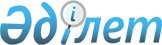 О внесении изменений в решение Бородулихинского районного маслихата от 16 января 2020 года № 46-7-VI "О бюджете Жезкентского поселкового округа Бородулихинского района на 2020-2022 годы"
					
			Утративший силу
			
			
		
					Решение маслихата Бородулихинского района Восточно-Казахстанской области от 25 декабря 2020 года № 56-11-VI. Зарегистрировано Департаментом юстиции Восточно-Казахстанской области 29 декабря 2020 года № 8085. Утратило силу - решением маслихата Бородулихинского района Восточно-Казахстанской области от 19 января 2021 года № 2-7-VII
      Сноска. Утратило силу - решением маслихата Бородулихинского района Восточно-Казахстанской области от 19.01.2021 № 2-7-VII (вводится в действие с 01.01.2021).
      Примечание ИЗПИ.
      В тексте документа сохранена пунктуация и орфография оригинала.
      В соответствии с пунктом 1 статьи 109-1 Бюджетного кодекса Республики Казахстан от 4 декабря 2008 года, подпунктом 1) пункта 1 статьи 6 Закона Республики Казахстан от 23 января 2001 года "О местном государственном управлении и самоуправлении в Республике Казахстан", Бородулихинский районный маслихат РЕШИЛ:
      1. Внести в решение Бородулихинского районного маслихата от 16 января 2020 года № 46-7-VI "О бюджете Жезкентского поселкового округа Бородулихинского района на 2020-2022 годы" (зарегистрировано в Реестре государственной регистрации нормативных правовых актов за номером 6628, опубликовано в Эталонном контрольном банке нормативных правовых актов Республики Казахстан в электронном виде 23 января 2020 года, в районных газетах "Пульс района", "Аудан тынысы" 14 февраля 2020 года), следующие изменения:
      пункт 1 изложить в следующей редакции:
      "1. Утвердить бюджет Жезкентского поселкового округа на 2020-2022 годы согласно приложениям 1, 2, 3 соответственно, в том числе на 2020 год в следующих объемах:
      1) доходы – 283148 тысяч тенге, в том числе:
      налоговые поступления – 32629 тысяч тенге;
      неналоговые поступления – 209 тысяч тенге;
      поступления от продажи основного капитала – 0 тенге;
      поступления трансфертов – 250310 тысяч тенге;
      2) затраты – 285484,1 тысяч тенге;
      3) чистое бюджетное кредитование – 0 тенге;
      4) сальдо по операциям с финансовыми активами – 0 тенге;
      5) дефицит (профицит) бюджета – -2336,1 тысяч тенге;
      6) финансирование дефицита (использование профицита) бюджета –
      2336,1 тысяч тенге, в том числе:
      используемые остатки бюджетных средств – 2336,1 тысяч тенге;
      приложение 1 к указанному решению изложить в новой редакции согласно приложению к настоящему решению.
      2. Настоящее решение вводится в действие с 1 января 2020 года. Бюджет Жезкентского поселкового округа на 2020 год
					© 2012. РГП на ПХВ «Институт законодательства и правовой информации Республики Казахстан» Министерства юстиции Республики Казахстан
				
      Председатель сессии, депутат районного маслихата 

В. Мокроусова

      Секретарь районного маслихата 

У. Майжанов
Приложение к решению 
Бородулихинского районного 
маслихата 
от 25 декабря 2020 года № 56-11-VI
Категория
Категория
Категория
Категория
Сумма (тысяч тенге)
Класс
Класс
Класс
Сумма (тысяч тенге)
Подкласс
Подкласс
Сумма (тысяч тенге)
Наименование доходов
Сумма (тысяч тенге)
1.ДОХОДЫ
283148
1
Налоговые поступления
32629
01
Подоходный налог 
9562
2
Индивидуальный подоходный налог 
9562
04
Налоги на собственность 
23067
1
Налоги на имущество
621,7
3
Земельный налог
280
4
Налог на транспортные средства
22165,3
2
Неналоговые поступления
209
01
Доходы от государственной собственности
204,5
5
Доходы от аренды имущества коммунальной собственности города районного значения, села, поселка, сельского округа
204,5
06
Прочие неналоговые поступления
4,5
1
Прочие неналоговые поступления
4,5
3
Поступления от продажи основного капитала
0
 4
Поступления трансфертов
250310
02
Трансферты из вышестоящих органов государственного управления
250310
3
Трансферты из районного (города областного значения) бюджета 
250310
Функциональная группа
Функциональная группа
Функциональная группа
Функциональная группа
Функциональная группа
Сумма (тысяч тенге)
Функциональная подгруппа
Функциональная подгруппа
Функциональная подгруппа
Функциональная подгруппа
Сумма (тысяч тенге)
Администратор бюджетных программ
Администратор бюджетных программ
Администратор бюджетных программ
Сумма (тысяч тенге)
Программа
Программа
Сумма (тысяч тенге)
Наименование
Сумма (тысяч тенге)
II. ЗАТРАТЫ
285484,1
01
Государственные услуги общего характера
27798,9
1
Представительные, исполнительные и другие органы, выполняющие общие функции государственного управления
27798,9
124
Аппарат акима города районного значения, села, поселка, сельского округа
27798,9
001
Услуги по обеспечению деятельности акима города районного значения, села, поселка, сельского округа
25998,9
032
Капитальные расходы подведомственных государственных учреждений и организаций
1800
04
Образование
202566
1
Дошкольное воспитание и обучение
202566
124
Аппарат акима города районного значения, села, поселка, сельского округа
202566
004
Дошкольное воспитание и обучение и организация медицинского обслуживания в организациях дошкольного воспитания и обучения
202566
06
Социальная помощь и социальное обеспечение 
1058
9
Прочие услуги в области социальной помощи и социального обеспечения
1058
124
Аппарат акима города районного значения, села, поселка, сельского округа
1058
026
Обеспечение занятости населения на местном уровне
1058
 07
Жилищно-коммунальное хозяйство
19548
3
Благоустройство населенных пунктов
19548
124
Аппарат акима города районного значения, села, поселка, сельского округа
19548
008
Освещение улиц в населенных пунктах
7474,6
009
Обеспечение санитарии населенных пунктов
900
010
Содержание мест захоронений и погребение безродных
150
011
Благоустройство и озеленение населенных пунктов
11023,4
08
Культура, спорт, туризм и информационное пространство
26161
1
Деятельность в области культуры
26161
124
Аппарат акима города районного значения, села, поселка, сельского округа
26161
006
Поддержка культурно-досуговой работы на местном уровне
26161
15
Трансферты
8352,2
1
Трансферты
8352,2
124
Аппарат акима города районного значения, села, поселка, сельского округа
8352,2
048 
Возврат неиспользованных (недоиспользованных) целевых трансфертов
127,2
051
Целевые текущие трансферты из нижестоящего бюджета на компенсацию потерь вышестоящего бюджета в связи с изменением законодательства
8225
III .Чистое бюджетное кредитование
0
Бюджетные кредиты
0
IV. Сальдо по операциям с финансовыми активами
0
Приобретение финансовых активов
0
V. Дефицит (профицит) бюджета
-2336,1
VI. Финансирование дефицита (использование профицита) бюджета
2336,1
8
Используемые остатки бюджетных средств
2336,1
01
Остатки бюджетных средств
2336,1
1
Свободные остатки бюджетных средств
2336,1